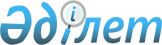 О ликвидации Республиканского государственного казенного предприятия "Республиканский противоэпизоотический отряд" Комитета государственной инспекции в агропромышленном комплексе Министерства сельского хозяйства Республики Казахстан и создании Государственного учреждения "Республиканский противоэпизоотический отряд" Комитета государственной инспекции в агропромышленном комплексе Министерства сельского хозяйства Республики Казахстан с филиаламиПостановление Правительства Республики Казахстан от 21 декабря 2009 года № 2158

      В целях обеспечения реализации Закона Республики Казахстан от 10 июля 2002 года «О ветеринарии» Правительство Республики Казахстан ПОСТАНОВЛЯЕТ:



      1. Ликвидировать Республиканское государственное казенное предприятие «Республиканский противоэпизоотический отряд» Комитета государственной инспекции в агропромышленном комплексе Министерства сельского хозяйства Республики Казахстан (далее - предприятие).



      2. Создать Государственное учреждение «Республиканский противоэпизоотический отряд» Комитета государственной инспекции в агропромышленном комплексе Министерства сельского хозяйства Республики Казахстан с местом расположения в городе Астана (далее - учреждение) и его филиалы в областях согласно приложению к настоящему постановлению.



      3. Комитету государственной инспекции в агропромышленном комплексе Министерства сельского хозяйства Республики Казахстан в установленном законодательством порядке обеспечить:



      1) утверждение устава учреждения и обеспечение государственной регистрации в органах юстиции;



      2) совместно с Комитетом государственного имущества и приватизации Министерства финансов Республики Казахстан передачу учреждению имущества, оставшегося после удовлетворения требований кредиторов ликвидируемого предприятия;



      3) принять иные меры по реализации настоящего постановления.



      4. Определить основным предметом деятельности учреждения:



      1) ликвидацию очагов особо опасных болезней животных, включенных в перечень, утверждаемый уполномоченным органом в области ветеринарии;



      2) дезинфекцию транспортных средств на ветеринарных контрольных постах;

      2-1) функции процессингового центра согласно пункту 1-1 статьи 32 Закона Республики Казахстан от 10 июля 2002 года «О ветеринарии»;



      3) по решению государственных органов изъятие и уничтожение животных, больных особо опасными болезнями животных;



      4) хранение республиканского запаса ветеринарных препаратов.

      Сноска. Пункт 4 с изменениями, внесенными постановлением Правительства РК от 29.09.2015 № 803 (вводится в действие со дня его первого официального опубликования).



      5. Установить, что финансирование учреждения осуществляется за счет и в пределах средств, предусмотренных Министерству сельского хозяйства Республики Казахстан в республиканском бюджете на соответствующие финансовые годы.



      6. Утвердить прилагаемые изменения и дополнения, которые вносятся в некоторые решения Правительства Республики Казахстан.



      7. Настоящее постановление вводится в действие со дня подписания, за исключением пунктов 2, 3, 4, 5 и 6, которые вводятся в действие с 1 января 2010 года.      Премьер-Министр

      Республики Казахстан                       К. Масимов

Приложение          

к постановлению Правительства

Республики Казахстан    

от 21 декабря 2009 года № 2158 

Перечень

областных филиалов Государственного учреждения

«Республиканский противоэпизоотический отряд»Утверждены          

постановлением Правительства 

Республики Казахстан    

от 21 декабря 2009 года № 2158 

Изменения и дополнения, которые вносятся в некоторые

решения Правительства Республики Казахстан

      1. Утратил силу постановлением Правительства РК от 05.08.2013 № 796.



      2. Утратил силу постановлением Правительства РК от 28.05.2014  № 563 (вводится в действие по истечении десяти календарных дней после дня его первого официального опубликования).



      3. В постановлении Правительства Республики Казахстан от 2 марта 2007 года № 164 «Некоторые вопросы Комитета государственной инспекции в агропромышленном комплексе Министерства сельского хозяйства Республики Казахстан» (САПП Республики Казахстан, 2007 г., № 7, ст. 82):



      в Перечне организаций, находящихся в ведении Комитета государственной инспекции в агропромышленном комплексе Министерства сельского хозяйства Республики Казахстан, утвержденном указанным постановлением:



      в разделе 1 «Республиканские государственные предприятия»:



      пункт 1 исключить;



      раздел 2 «Государственные учреждения» дополнить пунктом 9, следующего содержания:

      «9. Государственное учреждение «Республиканский противоэпизоотический отряд» Комитета государственной инспекции в агропромышленном комплексе Министерства сельского хозяйства Республики Казахстан.».



      4. Утратил силу постановлением Правительства РК от 28.08.2015 № 683.



      5. В постановлении Правительства Республики Казахстан от 15 апреля 2008 года № 339 «Об утверждении лимитов штатной численности министерств и иных центральных исполнительных органов с учетом численности их территориальных органов и подведомственных им государственных учреждений»:

      в лимитах штатной численности министерств и иных центральных исполнительных органов, с учетом численности их территориальных органов и подведомственных им государственных учреждений, утвержденных указанным постановлением:

      в строке, порядковый номер 6:



      в графе 3 цифры «13135», «5119» заменить соответственно цифрами «13355», «5339»;

      после строки:

      «Национальный центр мониторинга, референции, лабораторной

диагностики и методологии в ветеринарии                 84»

      дополнить строкой следующего содержания:

      «Республиканский противоэпизоотический отряд»     220».
					© 2012. РГП на ПХВ «Институт законодательства и правовой информации Республики Казахстан» Министерства юстиции Республики Казахстан
				№

п/пНаименование филиалаМесто

нахождения1Акмолинский филиал ГУ

«Республиканский

противоэпизоотический отряд»город Кокшетау2Актюбинский филиал ГУ

«Республиканский

противоэпизоотический отряд»город Актобе3Алматинский филиал ГУ

«Республиканский

противоэпизоотический отряд»город Алматы4Атырауский филиал ГУ «Республиканский

противоэпизоотический отряд»город Атырау5Восточно-Казахстанский филиал ГУ

«Республиканский

противоэпизоотический отряд»город Семей6Жамбылский филиал ГУ «Республиканский

противоэпизоотический отряд»город Тараз7Западно-Казахстанский филиал ГУ

«Республиканский

противоэпизоотический отряд»город Уральск8Карагандинский филиал ГУ

«Республиканский

противоэпизоотический отряд»город Караганда9Костанайский филиал ГУ

«Республиканский

противоэпизоотический отряд»город Костанай10Кызылординский филиал ГУ

«Республиканский

противоэпизоотический отряд»город Кызылорда11Мангыстауский филиал ГУ

«Республиканский

противоэпизоотический отряд»город Актау12Павлодарский филиал ГУ

«Республиканский

противоэпизоотический отряд»город Павлодар13Северо-Казахстанский филиал ГУ

«Республиканский

противоэпизоотический отряд»город

Петропавловск14Южно-Казахстанский филиал ГУ

«Республиканский

противоэпизоотический отряд»город Шымкент